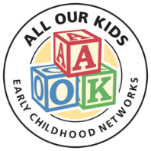 What is the AOK Network?All Our Kids (AOK) Early Childhood Networks are community-based collaborations that promote healthy pregnancies and the positive growth and development of all children birth to give and their caregivers by assuring a well-coordinated, easily-accessible, equitable and just system of services and supports that engages parents as partners in making the system work for them. The AOK Network brings together community stakeholders and organizations to facilitate a shared understanding of the strengths and gaps in the local early childhood system and generate collaborative, strengths-based solutions that support our families; utilizing a wide range of service providers and community members that are dedicated to understanding the experiences and priorities of families with very young children and building a responsive system of care that supports their diverse and holistic needs in an ever-changing community. Together we are forging powerful connections so that service providers, families, and community members can co-create the future they want for all children in our community. The overall goal of AOK Networks across Illinois is to ensure that all children under the age of five and their families have the opportunity to receive the services they need to thrive.AOK Network Membership Benefits:Inform the creation of, and help to promote a Shared Agenda for the AOK NetworkDevelop/ Grow important working relationships with local community service providers and familiesEngage in system-building efforts that lead to positive outcomes for all childrenLearn from, collaborate, and dialogue with families and professionals from across the communityShare and distribute your own Agency and Program information at Network meetings, through the AOK Network’s email distribution list, and through community outreach events and activitiesShare resources which may serve to address issues affecting families, clients, staff, programs, and/or agenciesEnhance and expand collective impact through collaboration with community partnersAOK Network Membership Level ExpectationsNetwork Supporter (Affiliate Member) Inform clients, families, and program and/or agency staff of Network activities as appropriateContribute to the continuous learning process through data sharing and analysisParticipate in and/ or share information related to activities, opportunities, and programs that support the vision and goals of the Network as able.Support the capacity and membership of the Network by sharing information, facilitating access to resources, services, and seeking opportunities for collaborationPromote the All Our Kids Early Childhood Network within the community Participate in identifying early childhood resources through linkages and collaboration within and outside of the AOK NetworkUse connections and relationships as a resource in order to share knowledge, make further connections, and solve problemsNetwork Partner (FULL Member)All of the above, plus:Actively Attend Rock Island County AOK meetings through attending (targeted a minimum of 50% annual attendance) Provide a representative to attend Network and/or Workgroup meetings and participate in AOK sponsored events and activities as able.Share program-related information with AOK members, including needs and opportunitiesParticipate in the annual self-assessment of the AOK Network Update Network Coordinator of programmatic changes, including staffingParticipate in community assessment activities, as requested, in support of strategic planning and funding requirementsContribute to community assessment data collection efforts Participate in joint training, evaluation, and planning activities toward the achievement of Rock Island County AOK strategic plan goals Support the expansion of membership and engagement to enhance the network’s building capacityEngage, as able, within joint planning process to achieve a high quality, well-coordinated, easily accessible system of care regarding child and family outcomes.Inform your own Agency staff and/ or Participants of Network activities. Representatives and other staff members are invited to participate on workgroups and in Network activities. AOK Network Member Information:Everyone in the community is welcome to participate in the activities of the Network. We ask that Organizational Network Members designate a representative from their Agency to serve as a liaison between their respective Agency and the Network. If an Agency wished to designate multiple representatives, please include their information in the spaces provided below:(Please add additional Agency Representatives to another form.)By signing below, you become a member of the Rock Island County All Our Kids Early Childhood Network and will begin receiving all emails regarding AOK Network activities and other community information. Please notify the Network Coordinator of any program, agency, or staff changes so updated information is available to all Network members. This agreement shall be effective on the date indicated below and shall remain in effect for two years, or until adapted or annulled by either party.All Our Kids Early Childhood NetworkRock Island County Membership Agreement FY23Communities build what they dream. Families get what they need. Children thrive.Agency:Agency:The Rock Island County AOK Network has permission to use our agency and/or program logo, which will be provided by our Agency Representative. (Please email logo to AOK Program Coordinator)The Rock Island County AOK Network has permission to use our agency and/or program logo, which will be provided by our Agency Representative. (Please email logo to AOK Program Coordinator)Agency Representative #1:Agency Representative #1:Title:Program:Phone:Email:Please specify your chosen level of membership:                Network Supporter                       Network PartnerPlease specify your chosen level of membership:                Network Supporter                       Network PartnerAgency Representative #2:Agency Representative #2:Title:Program:Phone:Email:Please specify your chosen level of membership:                Network Supporter                       Network PartnerPlease specify your chosen level of membership:                Network Supporter                       Network PartnerAgency Representative #3:Agency Representative #3:Title:Program:Phone:Email:Please specify your chosen level of membership:                Network Supporter                       Network PartnerPlease specify your chosen level of membership:                Network Supporter                       Network PartnerAGENCY SIGNATUREDATE